z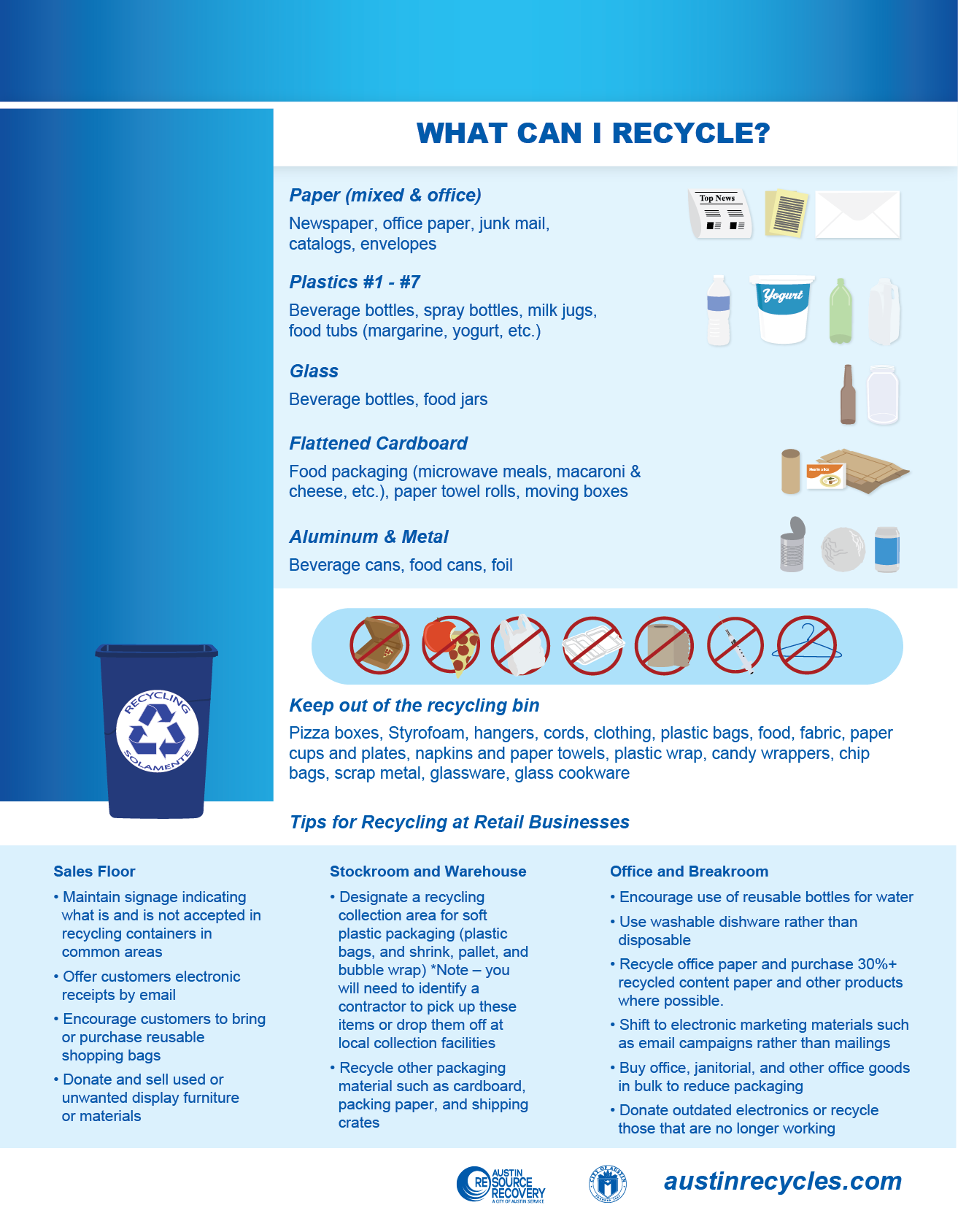 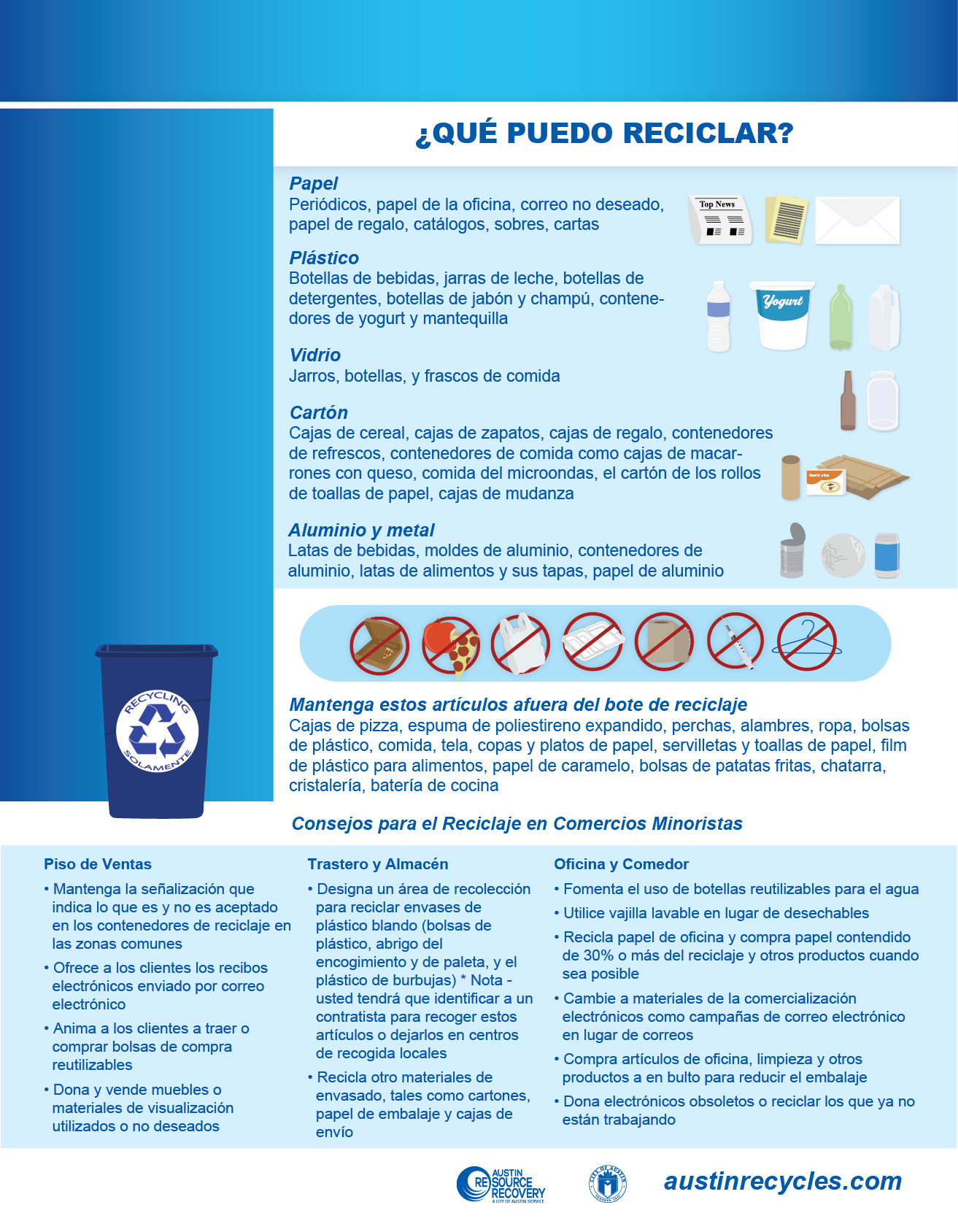 